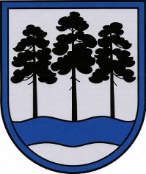 OGRES  NOVADA  PAŠVALDĪBAReģ.Nr.90000024455, Brīvības iela 33, Ogre, Ogres nov., LV-5001tālrunis 65071160, e-pasts: ogredome@ogresnovads.lv, www.ogresnovads.lv PAŠVALDĪBAS DOMES SĒDES PROTOKOLA IZRAKSTS37.Par grozījumu Ogres novada pašvaldības domes 2023. gada 27. janvāra lēmumā “Par Ogres novada Ķeguma pilsētas pārvaldes amatu klasificēšanas rezultātu apkopojuma apstiprināšanu” (protokola izraksts Nr. 1, 50.)Ogres novada pašvaldībā saņemta Ķeguma pilsētas pārvaldes 2024. gada 12. janvāra vēstule Nr. 1-8/2024/3 “Par jaunas amata vietas izveidošanu Ķeguma pilsētas pārvaldē” (reģistrēta Ogres novada pašvaldībā 2024. gada 12. janvārī ar Nr. 2-4.1/210) par grozījumu veikšanu iestādes amatu sarakstā, izveidojot dārznieka amata vienību.Pamatojoties uz Pašvaldību likuma 10. panta pirmās daļas 8. punktu, Valsts un pašvaldību institūciju amatpersonu un darbinieku atlīdzības likuma pārejas noteikumu 52. punktu un Ministru kabineta 2022. gada 26. aprīļa noteikumu Nr. 262 “Valsts un pašvaldību institūciju amatu katalogs, amatu klasifikācijas un amatu apraksta izstrādāšanas kārtība” 25. punktu, balsojot: ar 14 balsīm "Par" (Andris Krauja, Atvars Lakstīgala, Dace Kļaviņa, Dace Māliņa, Dace Veiliņa, Dzirkstīte Žindiga, Egils Helmanis, Gints Sīviņš, Ilmārs Zemnieks, Indulis Trapiņš, Jānis Kaijaks, Jānis Siliņš, Pāvels Kotāns, Santa Ločmele), "Pret" – nav, "Atturas" – nav,Ogres novada pašvaldības dome NOLEMJ:Izdarīt Ogres novada pašvaldības domes 2023. gada 27. janvāra lēmumā “Par Ogres novada Ķeguma pilsētas pārvaldes amatu klasificēšanas rezultātu apkopojuma apstiprināšanu” (protokola izraksts Nr. 1, 50.) šādu grozījumu –  papildināt pielikumu ar 9.1 punktu šādā redakcijā:Noteikt, ka grozījums Ogres novada Ķeguma pilsētas pārvaldes amatu klasificēšanas rezultātu apkopojumā stājas spēkā ar 2024. gada 1. martu.Kontroli par lēmuma izpildi uzdot Ogres novada pašvaldības izpilddirektora vietniekam.(Sēdes vadītāja,domes priekšsēdētāja E.Helmaņa paraksts)Ogrē, Brīvības ielā 33                   Nr.4  2024. gada 27. februārī9.1Dārznieks6113 0116V61